Русский язык, 10 класс, ответы               ШИФР__________Время выполнения 180 мин.Задание 1Напишите, о каком фразеологизме идет речь.Это выражение возникло в эпоху дворянства и купечества, когда в дань моде устраивались различные «благотворительные» вечера якобы для сбора пожертвований в пользу бедняков, сопровождающиеся «слащавыми речами, высокопарными призывами» жертвовать в пользу малоимущих. На деле же большая часть собранных средств шла на «разгульные пирушки», денежные подачки беднякам были ничтожно малы и практически ничем не могли им помочь. Сегодня это выражение выступает с ироничным оттенком в значении «неискренние, пустые слова», «надуманные доводы».__________________________________________________________________________________________________________________________________________________________Задание 2Образуйте от следующих топонимов названия жителей (отдельно укажите названия мужчин и женщин по населенному пункту).Петропавловск-Камчатский, Ростов-на-Дону, Санкт-Петербург, Улан-Удэ, Южно-Сахалинск, Переславль-Залесский._____________________________________________________________________________________________________________________________________________________________________________________________________________________________________________________________________________________________________________________________________________________________________________________________________________________________________________________________________________________________________________________________________________________________________________________________________________________________________________________________________________________________________________________Задание 3Найдите в каждой паре предложений слова, которые состоят из одних и тех же звуков (одинаковая последовательность звуков необязательна)._______________________________________________________________________________________________________________________________________________________________________________________________________________________________________Задание 4Определите, в значении какой части речи употреблено слово «один» в каждом контексте, замените это слово синонимом той же части речи. 1.	Ручьи слились в один поток. ______________________________________________2.	Выхожу один я на дорогу (М. Лермонтов). __________________________________3.	Там тебя спрашивает один человек. ________________________________________4.	На работе ты один, а с друзьями другой. ____________________________________5.	Все пришли на тестирование, один Николай не пришел. ____________________________________________________________________________________________________6.	Мне осталась одна забава: Пальцы в рот – и веселый свист (С. Есенин). ______________________________________________________________________________________7.	Рад, что вы одного мнения со мною (Н. Гоголь. Ревизор). __________________________________________________________________________________________________8.	Один – за всех, и все – за одного (Пословица). _______________________________9.	 Входите по одному. _____________________________________________________Задание 51. Переведите текст берестяной грамоты (1280–1300 гг.) на современный русский язык.2. Какое фонетическое явление, присущее новгородскому говору, встречается в тексте?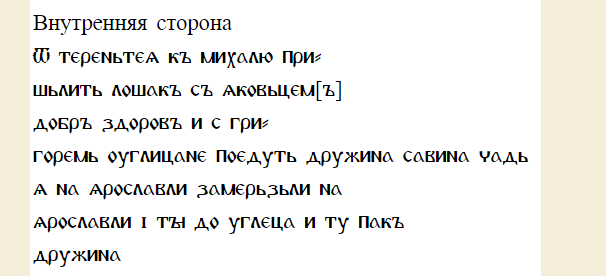 _____________________________________________________________________________________________________________________________________________________________________________________________________________________________________________________________________________________________________________________________________________________________________________________________________________________________________________________________________________________________________________________________________________________________________________________________________________________________________________________________________________________________________________________Задание 6В сочетании слов (в том числе «квазислов») посредством перестановки букв местами (анаграммирования) зашифрован лингвистический термин.Пример: эфиоп Яро (орфоэпия)Разгадайте зашифрованный в анаграмме лингвистический термин:я светлоботость.Слово: _______________________________________________________________________Задание 7Определите лексическое значение выделенных слов.1. Велел есаулу завести с ним разговор и, поставив у дверей трёх казаков, готовых её выбить и броситься мне на помощь при данном знаке, я обошёл хату и приблизился к роковому окну (М. Ю. Лермонтов «Герой нашего времени»).2. Всё, чем для прихоти обильной      Торгует Лондон щепетильный     И по Балтическим волнам     За лес и сало возит нам (А. С. Пушкин «Евгений Онегин»)3. На антресолях жила также его компатриотка, наставница двух девиц (Н. В. Гоголь «Мёртвые души»).____________________________________________________________________________________________________________________________________________________________________________________________________________________________________________________________________________________________________________________Задание 8У некоторых глаголов русского языка затруднено нормативное образование страдательных причастий настоящего времени и деепричастий несовершенного вида (настоящего времени).1. Как бы были образованы эти формы от следующих глаголов: писать, резать, слать? Опишите, как вы это сделали.2. Какие суффиксы вы при этом использовали?_________________________________________________________________________________________________________________________________________________________________________________________________________________________________________________________________________________________________________________________________________________________________________________________________Задание 9Прочитайте предложения.Мама с папой пошли в театр.Папа с собакой пошел в парк.1. Проанализируйте предложенные примеры и выделите грамматические основы в этих предложениях.2. Как можно определить синтаксическую функцию выделенной словоформы в предложении «Девочки с мальчиками учились»? Опишите, почему выделенные словоформы трактуются неоднозначно как члены предложения. ______________________________________________________________________________________________________________________________________________________________________________________________________________________________________________________________________________________________________________________________________________________________________________________________________________________________________________________________________________Задание 10Это стихотворение знаменитого классика было переведено с русского на английский, с английского на турецкий, с турецкого на французский, с французского на русский. Назовите автора и название стихотворения.Мука золотое облако спалаВ гигантской бездне;Он ушел рано утром,Играйте с синей радостью;Но на разрыве была мокрая отметинаБрат старика. СеулОн встал, задумался,И он тихо плачет в пустыне.Ответ: _______________________________________________________________________№ задания12345678910СуммаМаксимальный балл293961355245Балл 1. Ты румян, как маков цвет,Я, как смерть, и тощ, и бледен.Князь для белочки потомВыстроил хрустальный дом,Караул к нему приставилИ при том дьяка заставилСтрогий счёт орехам весть.2. Лещ лежал в сырой траве между плетей ежевики.Неуклюжие постройки клетки <...> лепились к домам, сходясь вверху черепичными крышами так близко, что от неба оставалась лишь узкая щель, и на улице, даже днем, было темно.3. И тут краб каким-то незаметным боковым, чисто крабьим движением вильнул вбок, где лежала большая плоская зелено-белая глыба.Кабинет был огромный, чистый, светлый, с высокими окнами на детский парк.